                                          Новый 2020 год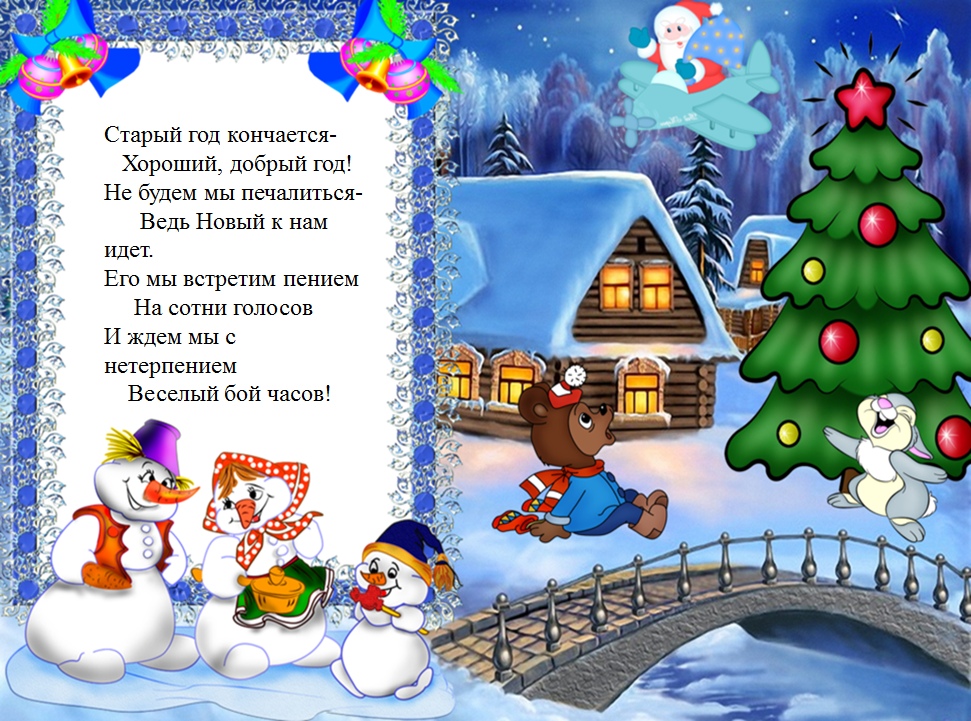                                            Группа № 3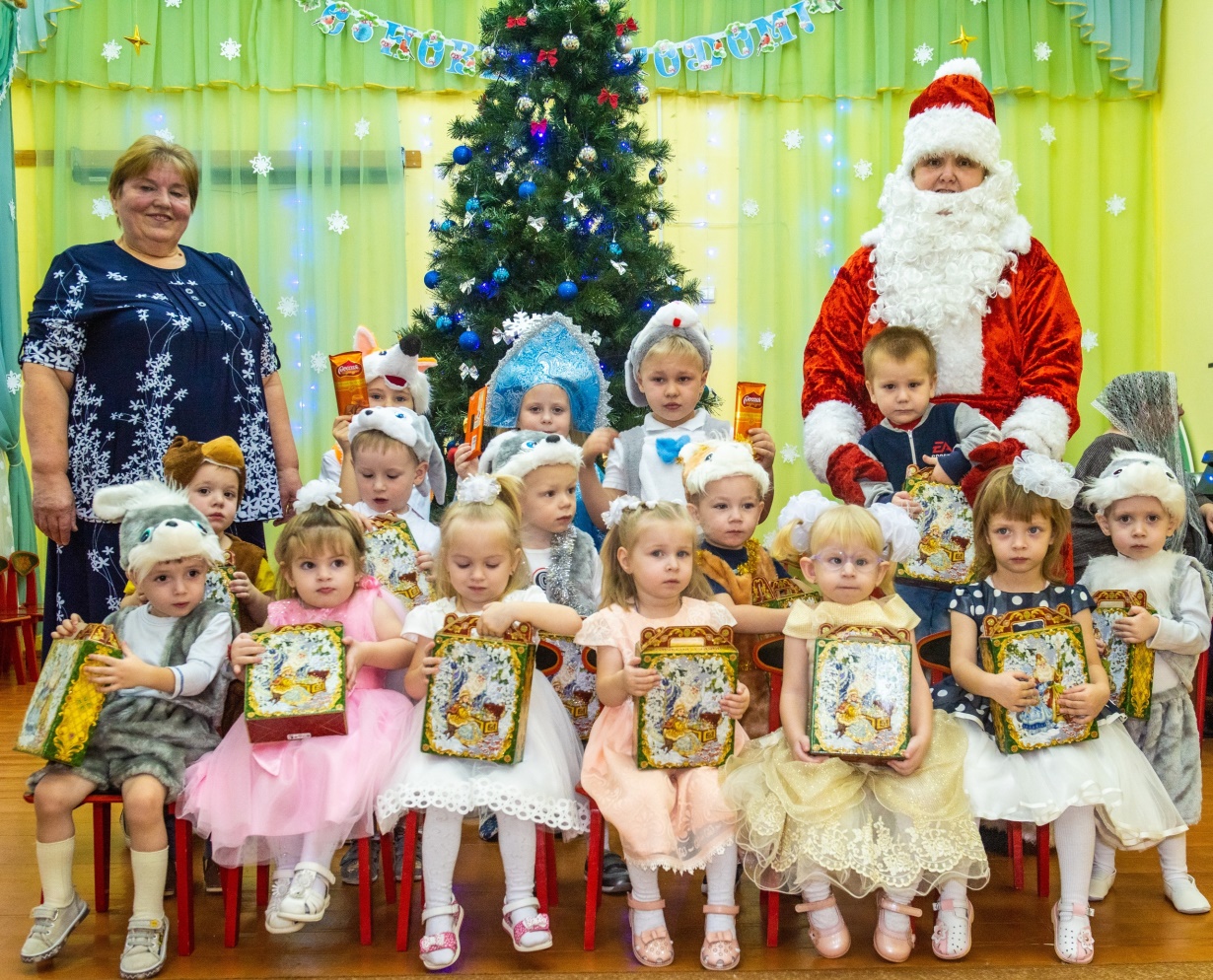                                          Группа № 1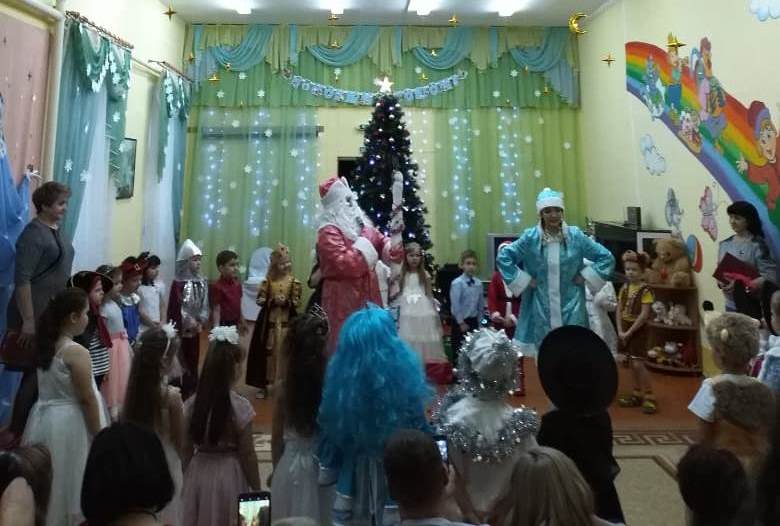                                                Группа № 5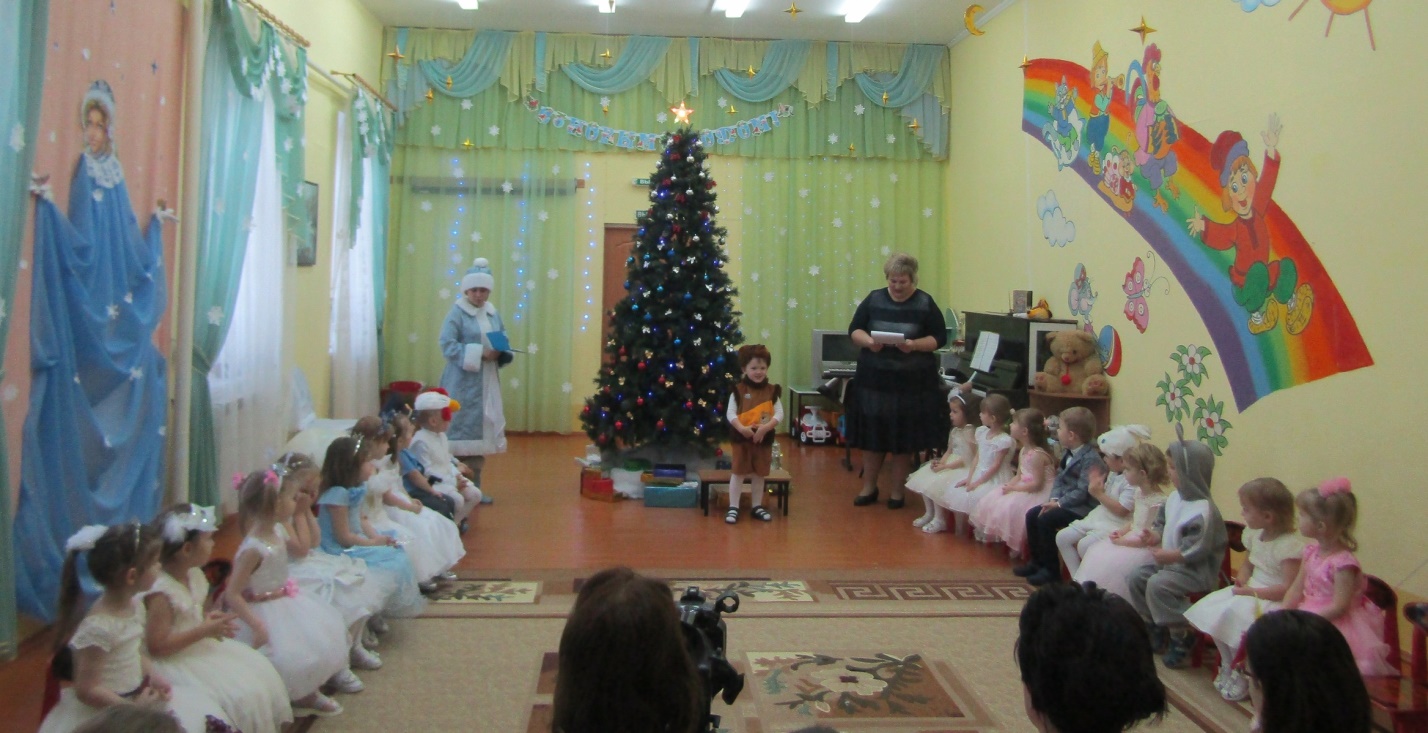                                                Группа № 4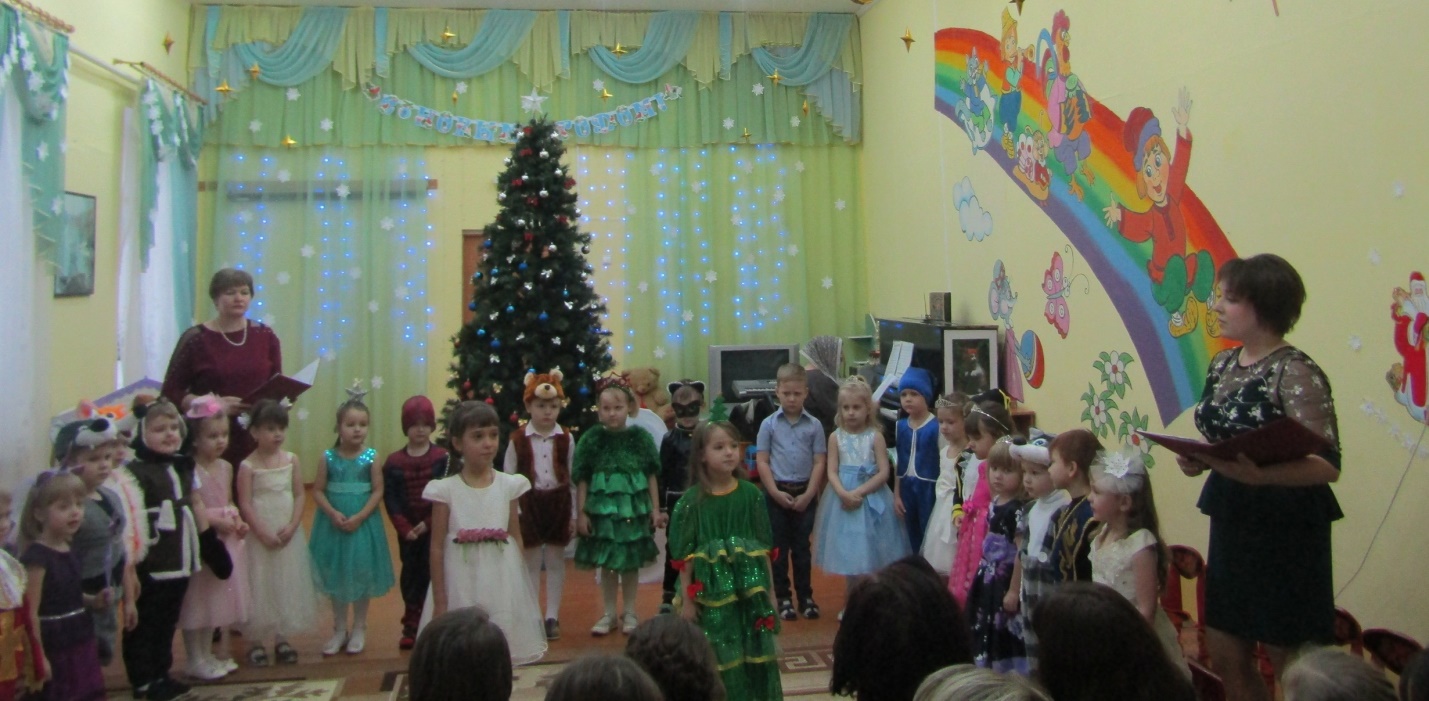                                                  Группа № 2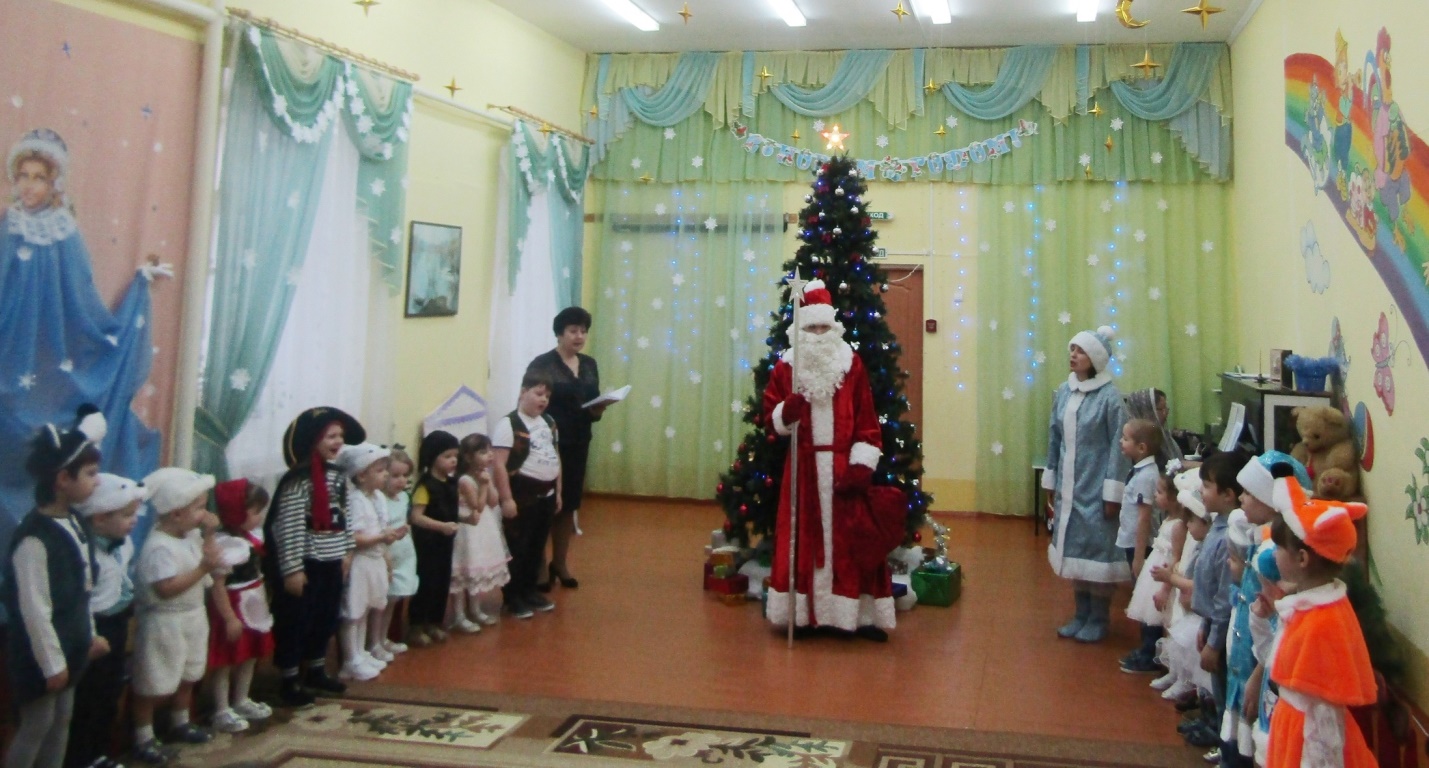 